Лекция 5. Гендерное развитие ребенка. Особенности воспитания девочек имальчиков.Гендерное воспитание детей: различия в воспитании девочек и мальчиковПервое время после рождения ребенка все силы окружающих его людей направлены в первую очередь на обеспечение его безопасности и комфорта. Забота о здоровье и питании малыша становится для них главной. Однако по мере роста и развития ребенка родителям и педагогам требуется все больше времени уделять его воспитанию, в том числе и гендерному. В общепринятом смысле гендер - это совокупность различных проявлений поведения человека, соответствующих понятиям женственности или мужественности, а также реакция окружающих людей на такие проявления. От того, насколько полным будет гендерное воспитание ребенка, во многом зависит его успешность и умение взаимодействовать с окружающими во взрослой жизни.Девочка или мальчик?Дети довольно рано начинают понимать, что и они сами, и те, кто их окружает, являются либо девочками, либо мальчиками. Происходит это, как правило, уже к 2-3 годам. Затем начинается процесс осознания того, что принадлежность к тому или иному полу не изменится. К 7 годам дети уже должны понимать, что так и останутся девочкой или мальчиком. Причем от их желания это обстоятельство не зависит, а тот или иной пол определяется природой. У каждого ребенка существуют свои представления о том, кого можно считать мальчиком, а кого девочкой. Самые маленькие обычно ориентируются по наличию у деток косичек и бантиков, платья или пистолета. Таким образом, гендерное воспитание нужно начинать уже с двухлетнего возраста, тогда ребенку проще будет найти свое место в окружающем мире.Физическое развитие мальчиковДетки разного пола отличаются как своим физическим, так и психологическим развитием. Гендерное воспитание детей должно основываться на этих различиях. Мальчики более сильны физически, при этом отличаются более слабым здоровьем, чем девочки. Они плохо переносят многочисленные вирусные инфекции, с которыми приходится сталкиваться подрастающему организму. При этом дети мужского пола очень активны, их потребность в передвижении выше, чем у девочек, почти в 6 раз. Именно поэтому у мальчиков чаще встречаются различные травмы. Специалистами также были отмечены еще несколько интересных особенностей физического развития представителей сильной половины человечества, влияющих на гендерное воспитание:Дыхание с участием мышц брюшного пресса.Легкие больше по размеру, чем у девочек.Выраженное развитие правого полушария, ответственного за обработку
зрительных, музыкальных образов, физических параметров предметов,
пространственной ориентации.Сложность в обработке информации, полученной разными полушариями головного
мозга.Объем крови на 0,5 л больше, чем у девочек.Физическое развитие девочекДевочки также имеют особенности физического развития, не характерные для будущих мужчин:Дыхание с участием грудной клетки.Быстрая, по сравнению с мальчиками, утомляемость.Меньшая подвижность, сочетающаяся с явной суетливостью. Это объясняется более частым биением сердца.Чувствительность к шуму.Девочки не так сильны физически, как мальчишки, но при этом более выносливы. Они лучше сопротивляются заболеваниям, не так подвержены негативным влияниям окружающей среды. У девочек более активно левое полушарие головного мозга, которое регулирует речевые функции, способность к письму, логическому мышлению, счету.Психическое развитие девочекДевочки гораздо лучше мальчиков способны выразить свои мысли словами. Их словарный запас богаче, они в мельчайших подробностях описывают предметы, составляют сложные речевые обороты. Гендерное воспитание в детском саду часто отражает эту особенность. На утренниках девочкам чаще мальчиков доверяют рассказывать длинные стихи со сложными словами. Для девочек большое значение имеют эмоции. В слышимой речи не так важен ее смысл, как интонация. Девочки быстро запоминают полученную информацию, но с трудом соотносят ее с уже имеющейся. При этом более легким для восприятия будет эмоционально окрашенный материал. Рисунки девочек отличаются большим разнообразием цветов и оттенков, деталей и фигур. Себя обычно изображают с хорошо прочерченными ресницами, волосами, губами.Психическое развитие мальчиковСуществуют различные программы, на которых базируется воспитание дошкольников, гендерное в том числе. Они учитывают особенности психического развития малышей. Мальчики, например, отличаются своей смелостью. Они более самостоятельны, чем девочки, в своих суждениях и представлениях о чем-либо. Особое внимание уделяют действиям, независимо от того, чем занимаются - подвижной игрой или составлением рассказа. Мальчикам сложно выдумать длинную невероятную историю. Их рассказы отличаются простотой и традиционным сюжетом. Описаниям предметов мальчики предпочитают упоминания о всевозможных действиях. Стремление к движению проявляется и в рисунках. Маленькие представители сильного пола часто изображают себя рядом с машинами. Рисунки при этом отличаются небольшим количеством цветов.Особенности воспитанияОсобенности физического и психического развития детей обоих полов учитывает гендерное воспитание. Игры, которые педагоги предлагают малышам, должны также учитывать все эти различия. Мальчикам будет полезно развивать мелкую моторику, при этом будет улучшаться качество речи, повышаться усидчивость. Девочкам будут полезны игры, направленные на освоение трехмерного пространства. Конструирование, эксперименты с изменением форм различных предметов и прочие занятия помогут им лучше понять математические законы и устройство окружающего мира. Такая игра - это своеобразное занятие по гендерному воспитанию. Мальчиков не нужно ругать за их чрезмерную активность, ведь она обусловлена самой природой. Лучше постараться направить их деятельность на пользу окружающим, например, уборку игрушек, помощь другим малышам. При этом для мальчиков важно получить четкие и понятные указания. На объяснение малышу того, что предстоит сделать, нужно потратить не менее минуты.Не женское это дело...Гендерное воспитание основывается на физических и психических особенностях развития детей разных полов. При этом родителям стоит помнить, что у малышей часто представления о женственности или мужественности складываются на основании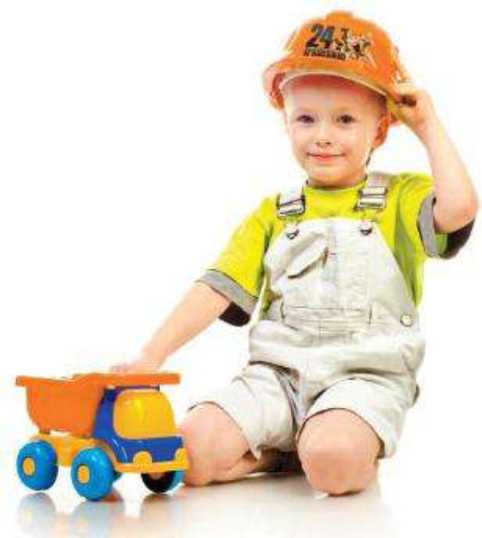 поведения мамы и папы, их советов и предложений. В этой ситуации важно сохранять чувство меры и не пытаться манипулировать на гендерных различиях. Мальчики, например, часто слышат о том, что мужчины не плачут. Ребенка укоряют за малейшее проявление слабости. Это не делает его устойчивым к стрессам, а, наоборот, приводит к пугливости, необъяснимой агрессии, неспособности принимать решения во взрослой жизни. Нужно понять причину слез малыша, попытаться ее устранить. Важно объяснить ребенку, как стоит реагировать на ту или иную сложную ситуацию. Тогда он научится без ущерба для собственного здоровья спокойно и сдержанно справляться со стрессом. Не стоит чрезмерно навязывать детям и собственные представления о мужских и женских обязанностях. Если мальчик с детства слышит о том, что мытье посуды и приготовление пищи - не мужское занятие, трудно будет ждать от него помощи маме по дому. При этом у ребенка могут возникнуть сложности и во взрослой жизни, ведь он будет абсолютно несамостоятелен в бытовых вопросах.Как воспитывать девочку? Советы специалистовПоявление ребенка в семье накладывает на родителей огромную ответственность. В немалой степени от их воспитания зависит то, каким будет сформирована его личность. Казалось бы, достаточно руководствоваться принципами добра, взаимопонимания и сострадания, но в большинстве случаев этого не хватает. И если с мальчиками набор характерных для мужчины качеств более или менее понятен, то воспитание ребенка - девочки не так однозначно. С одной стороны, существуют концепции развития независимой, целеустремленной и сильной характером девочки - возможно, будущей деловой леди. С другой стороны, в обществе все больше прослеживается ценность классического представления о женщине как о милосердной и радетельной хранительнице домашнего очага. Чтобы не сделать ошибку и соблюсти оптимальный баланс, стоит рассмотреть вопросы воспитания девочек с разных сторон.Воспитание девочки до 3-х летМногие психологи этот возраст считают неактивным с точки зрения развития каких-либо качеств, влияющих на последующее формирование ребенка. В Японии, к примеру, детей до 7 лет совсем не воспитывают, предоставляя им полную свободу. Но это слишком радикальное и даже опасное отношение к ребенку относительно его будущего. Некоторые принципы того, как воспитывать девочку в год, все же стоит учитывать. В это время происходит знакомство детей с внешним миром, и задача родителей заключается в обеспечении максимально позитивного опыта в процессе познания. Вместе с этим ведется и практическая работа по физической подготовке девочки - на этом этапе она учится ходить, садиться на горшок, питаться самостоятельно и т. д. Необходимо заботливо и терпеливо вместе с ребенком проделывать пока еще малознакомые и неотработанные для него действия.Период с 3 до 5 лет дает больше возможностей для «работы» с девочкой, но здесь важно учитывать, что откладывается преимущественно опыт сделанного, а не абстрактные наставления взрослых, пока еще непонятные малышу. Именно опыт, приобретенный малышкой в это время, станет основой для становления ее психики и проявится в дальнейшем. Определяя стратегию того, как воспитывать девочку 3 лет, желательно делать упор на игровые процессы. Игра позволит неосознанно для ребенка развить важные способности, среди которых умение думать, воображать, понимать слова и эмоции.Воспитание после 3-х летС этого момента начинается этап самоидентификации ребенка. Девочка начинает осознавать свою гендерную принадлежность, чувствовать первые страхи перед миром и требует больше внимания, заботы. Для родителей это время знаменует начало воспитания в новых направлениях и по-прежнему с полной самоотдачей, проявляющейся в любви и ласке, которую девочка будет чувствовать гораздо сильнее.Многие молодые родители также интересуются, как воспитывать девочку 5 лет, чтобы она смогла реализовывать свои творческие способности. Уже с 4-летнего возраста можно начинать думать о кружках и секциях. Танцы, гимнастика, рисование и другие направления пойдут только на пользу в этом возрасте. Помимо обретения девочкой определенных навыков, участие в кружке благотворно скажется и на ее социализации. Первые контакты в обществе в этот период особенно полезны.Также следует делать уклон в сторону развития женских навыков и качеств. Если мальчиков интересуют машинки и солдатики, то девочке стоит предложить игры с куклами, ознакомить ее с детской косметикой и правилами ухода за собой. Важно отметить, что мальчиковые игры в этом возрасте имеют в большей степени значение развлекательного занятия. Если же говорить о том, как правильно воспитывать девочку 6 лет через игровые процессы, то на первый план выйдут «дочки-матери». В ходе этой игры у юных леди развиваются чувства милосердия, сострадания и заботы. Именно они в дальнейшем позволят стать уже выросшей девушке хорошей женой и мамой.В этот же период, до 7 лет, психологи рекомендуют заложить базу для полового воспитания. Дочке следует объяснить различия между слабым и сильным полом, рассказать о правилах поведения с мальчиками. Но перед тем как воспитывать девочку в половой сфере, необходимо заложить в нее и нормы культурно-этического направления, без которых усилия в формировании ее личности могут оказаться напрасными.Воспитание юной хозяюшкиУже с первых лет жизни девочке следует прививать навыки будущей хозяйки. Это не значит, что нужно в каждом случае заставлять малышку делать уборку, но в вещах, которые непосредственно связаны с ее содержанием, желательно задействовать ребенка. Чрезмерное навязывание скучной рутинной работы может дать обратный эффект - дочка будет стремиться увильнуть от заданий или выполнять их недобросовестно. Здесь можно обратиться к общим принципам того, как правильно воспитывать девочку без давления. Во-первых, следует объяснять, для чего необходимо выполнить то или иное дело. Например, почему посуда должна быть чистой, вещи прибраны, а мусор выброшен. Во- вторых, девочка должна получать одобрение после каждого выполненного задания. Это даст основания для гордости за свое примерное поведение и научит ценить свой труд.В 3-4 года не стоит поручать сложные и ответственные дела. Будет достаточно, если ребенок в этот период научится следить за вещами, игрушками и укладывать их по местам. Начиная с 7 лет можно поручать уход за посудой, несложные процедуры по уборке, а по возможности стоит обучать и некоторым приемам кулинарного искусства. Параллельно с выполнением таких заданий дети учатся обращаться с бытовой техникой, оборудованием и хозяйственными приспособлениями. Отвечая на вопрос о том, как воспитывать девочку с привитием навыков домохозяйки в 11-12 лет, можно сказать, что в этом возрасте большинство дел можно поручать ей. Но это вовсе не значит, что с этого момента дочка должна полностью взять на себя функции мамы. Следует рационально распределять нагрузку, учитывая обязанности в школе и возможное участие в различных кружках и секциях.Регуляция отношений с братомКонфликты в семье между братом и сестрой - довольно распространенное явление. Более того, они могут быть вполне естественными и безобидными. Через некоторое время они забываются и не имеют последствий в виде неприязненных отношений в подростковом возрасте. Но бывают и другие ситуации, когда в семьях культивируется ненависть между братьями и сестрами, причем в этом неосознанно могут участвовать и родители. Всякий раз, когда мальчику или девочке ставят в пример одного и стыдят другого, это откладывает отпечаток в сознании и ничего кроме отрицательных эмоций не вызывает. В семьях, где есть мальчик, особенности воспитания девочек могут быть основаны на том, что он должен им уступать. Но это не значит, что юная леди имеет право всякий раз делать все, что ей захочется, не учитывая интересы и желания брата. Родители должны путем компромиссов выстраивать баланс в этих взаимоотношениях.В большинстве случаев отмечается два повода для конфликтов - игрушки и ревность.
Неправильное распределение игрушек может заставить одного из детей агрессивно
относиться к другому. Поэтому, если покупается машинка для мальчика, то и для девочки
следует предусмотреть равноценный аналог в виде куклы, набора для рисования или
желанного предмета одежды. Ревность же основана на том, что одному ребенку уделяется
больше внимания, чем другому. Это особенно распространено в семьях, где у брата и
сестры большая разница в возрасте. Например, мальчику 6-7 лет, а девочке 1-2 года.
Понятно, что процесс воспитания сестренки будет требовать больше внимания. Выходом
может стать компенсация в виде походов с сыном в кино, кафе, посещение цирка иливыезд на пикник.Индивидуальный подходМногое в выборе тактики воспитания зависит от индивидуальных особенностей девочки, которые проявляются уже в первые годы жизни. Тщательно наблюдая за поведением ребенка, можно понять, каким сторонам личности следует уделять больше внимания. Так, если девочка растет молчаливой тихоней, радоваться этому не стоит. Она, скорее всего, будет послушно выполнять домашние дела и справляться со школьными уроками, но в отношениях со сверстниками все может обстоять не так хорошо.Отстраненное отношение к друзьям и компаниям со временем станет сигналом о развитии социофобии. Родители должны на ранних этапах выявить причины такого поведения и принять адекватные меры. Если причиной являются комплексы, то необходимо оказать помощь в их преодолении. Если девочка замыкается в себе из-за отсутствия понимающих ее друзей, следует также оказывать психологическую поддержку и чаще бывать с ней в гостях и на общественных мероприятиях, где она сможет познакомиться и подружиться с детьми в более комфортных обстоятельствах.Как воспитать мальчика настоящим мужчиной: советыКак воспитать мальчика настоящим мужчиной? Этим вопросом задаются любящие мамы, когда смотрят на своего маленького кроху, лежащего в кроватке. Сын быстро растет, приобретает полезные навыки и умения. Однако его необходимо научить жить в этом мире. Множество событий происходит одновременно, и все они влияют на процесс становления личности. Идеал настоящего мужчины закладывается в детском возрасте. Сын, как правило, берет пример со своего отца и старается подражать ему: с удовольствием помогает в делах, старается быть похожим в поведении на родного человека. Как воспитать мальчика настоящим мужчиной? Какие черты характера необходимо взрастить в первую очередь? Может ли поведение родителей ощутимо повлиять на него? Попробуем разобраться!Любовь материЭто первое, в чем нуждается ребенок любого пола. Мальчик, так же и как девочка, должен чувствовать, что мама любит его безгранично. Здесь не должны играть никакой роли внешние достижения и обстоятельства. Доказано, что самые успешные мужчины вырастали из тех мальчиков, которых мамы сильно любили в детстве. Именно женщина, как никто другой, способна окружить малыша безусловной нежностью и заботой. Отец при всем желании не сможет сделать этого вместо нее. Мать вдохновляет маленького сына на новые победы и свершения.Именно во взаимодействии с ней ребенок учится быть маленьким защитником. Если вы задаетесь актуальным вопросом - о том, как воспитать мальчика настоящим мужчиной, то не скупитесь на проявление искренних чувств. Похвала должна стать неотъемлемой составляющей воспитания сына. Чем больше в ребенка верят, тем скорее он осознает свои перспективы.Воспитание ответственностиВзаимодействие с ребенком нельзя назвать легким делом. Родители часто сталкиваются с новыми трудностями, учатся на собственных ошибках. Достижения собственного чада невероятно радуют, а вот неудачи серьезно огорчают. Как воспитать мальчика настоящим мужчиной? Прежде всего, дайте ему понять, что нужно быть ответственным за своипоступки. Малыш должен четко осознавать, что каждое наше действие ведет к определенному результату. Хочешь достичь чего-то важного для себя - постарайся. Как воспитать мальчика настоящим мужчиной? Правила здесь нехитрые. Однако на их исполнение уйдут годы. Маме следует быть ласковой и в то же время уметь прививать сыну ответственность за тот выбор, который он совершает ежедневно.СамореализацияМногие молодые мамы задумываются над тем, как воспитать мальчика настоящим мужчиной. Психология сильного пола такова, что его представителям нужно всего добиваться собственным трудом. Не стоит препятствовать таким порывам малыша! Предоставьте ему возможность всецело участвовать в процессе.Самореализация является главной составляющей жизни успешного мужчины. Как воспитать мальчика настоящим мужчиной? Советы родственников здесь не помогут. Важно понимать, что для эффективного становления личности необходима самореализация. Поощряйте любые начинания вашего ребенка, тогда усилия окажутся не напрасными!Хорошие манерыЛюбой ребенок должен знать, как правильно вести себя в обществе. Только в этом случае он не будет постоянно вступать в конфликт с окружением. Мальчик должен уметь поблагодарить, проявить деликатность по отношению к тем, кто находится рядом. Учите сына уважительно относиться к старшим, уступать место в общественном транспорте. Хорошие манеры пригодятся везде. Как из мальчика воспитать настоящего мужчину? Отзывы показывают, что когда внимание взрослых направлено на развитие деликатности, в будущем молодой человек оказывается способным понимать близких людей.Если в семье нет папыКак воспитать мальчика настоящим мужчиной без отца? Возможно ли это сделать в принципе? Мама, воспитывающая сына в одиночку, должна учитывать некоторые моменты. На сегодняшний день неполные семьи, к большому сожалению, не являются редкостью. Женщина не должна чувствовать себя виноватой перед ребенком. Если так сложилось, что у нее в данный момент нет достойного спутника жизни, не стоит отчаиваться. Мать никогда не должна давить на сына, заставлять его что-то делать через силу. В противном случае вырастет мужчина, который будет бесконечно подстраиваться под прихоти женщины.Как воспитать мальчика настоящим мужчиной без отца? Желательно, чтобы отсутствие родного папы ребенку хотя бы частично смогли компенсировать близкие родственникиили другие знакомые мужчины. Скажем, дедушка или дядя, которые много времени проводят с малышом, принесут ему пользу, помогут правильно и безболезненно осуществить самоидентификацию. Это сложный процесс, происходящий не за один день, но и о нем никак не следует забывать. Мужчина, который помогает воспитанию мальчика, способствует его личностному развитию, помогает укрепить веру в себя и собственные возможности.